TODD BREKKE MEMORIAL SCHOLARSHIP APPLICATION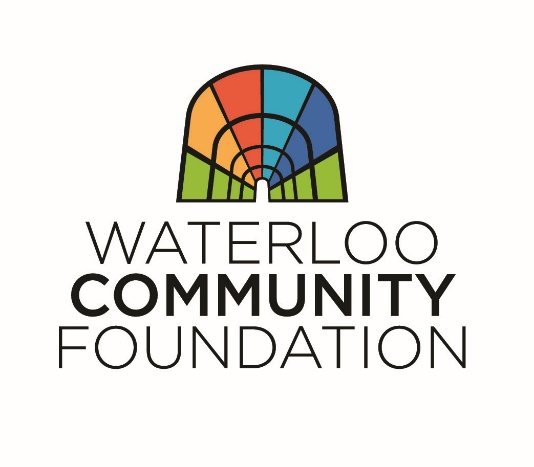 APPLICATION DEADLINE:  March 6, 2020Please type or print using blue or black ink.STUDENT INFORMATIONFirst Name:  ______________________	Last Name:  __________________________________________Street Address:  ___________________	City:  _____________________	State:  _____ Zip:  _______Phone:          ______________________	U.S. Citizen?  ____ Yes   ____ NoDate of Birth:  ____________________	Male ____ Female ____ (optional)Student Email Address:  ____________________________________________________________________Parent or Guardian Name:  __________________________________________________________________SCHOOL INFORMATIONName of High School you are currently attending: ________________________________________________What post-secondary schools are you sending applications? Which do you plan to attend? __________________________________________________________________________________________________________________________________________________________________________________EXTRACURRICUAR ACTIVITIES, SERVICE and WORK EXPERIENCEList current high school extracurricular and service activities.  ____________________________________________________________________________________________________________________________________________________________________________________________________________________________________________________________________________________________________________________________________________________________________
_________________________________________________________________________________________List work experience and the average number of hours worked per week. ____________________________  ________________________________________________________________________________________________________________________________________________________________________________ONE PAGE ESSAY  NOTE to applicants: Applicants must be pursuing a career in the arts (computer graphics, painting, design, etc.) or skilled trade area such as auto repair/mechanics, welding or carpentry.  The donors are particularly interested in those students “who are not going to be winning thousands of dollars in scholarships.  We are looking for someone who is quietly but diligently pursuing his/her passion.  This motivation/intent should be reflected in your essay.”  The donor’s intent is to award this scholarship to a student who has similar talents that Todd possessed. Please ATTACH one typed-written page addressing the following:What are you passionate about in the area of arts (computer graphics, painting, design, etc.) or skilled trade area such as auto repair/mechanics, welding or carpentry?What are your post-secondary educational goals and how do you intend to achieve them?What are your long-term or career goals/plans, how do you intend to achieve them, and why did you choose these goals/plans?What personal characteristics or experiences qualify you to receive a scholarship?SCHOLARSHIP ELIGIBILITYTo be eligible for the Todd Brekke Memorial Scholarship, a student must meet the following qualifications:Be enrolled at either West or Expo High Schools in the Waterloo School district.Plan to attend an accredited public college or university or vocational technical school or any other accredited post-secondary institution as a full-time student starting in the fall 2020.Minimum grade point average of 3.0.ATTACHMENTSOne-page essay (see above for content requirements).A letter of recommendation emphasizing leadership qualities from a teacher, principal, counselor, church leader, community leader, or employer (not a family member).Copy of your most recent school transcript.I certify that the above information is accurate.Signature:  ___________________________________________________________________________Name (printed):  ____________________________________________   Date:  ___________________OTHERApplications may be hand-delivered or mailed and received by 5 pm on Friday, March 6, 2020.  Late applications will not be accepted.Selection of scholarship recipient based on thoroughness of application, essay, transcript, and letter of recommendation.Send completed application and supporting attachments to:Waterloo Community Foundation425 Cedar Street, Suite 320PO Box 1253Waterloo, IA  50704 Questions?Michelle.Temeyer@wloocommunityfoundation.org319.883.6022THANK YOU FOR APPLYING!